Key Elements of a Chapter Profile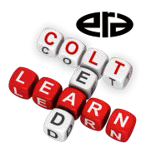 Membership ProfileCurrent Member CountPast Member CountsPeak MembershipTerritory CharacteristicsDescription of the territory covered by the chapter.Organizational Structure: Officer List with Terms of OfficeCurrent StructureHistorical StructuresMeeting ScheduleFull Board MeetingsFrequencyChapter Management (event planning, communication, meeting minutes, election coordination, Chapter of the Year entries, etc.)InternalExternalChapter BylawsCurrent?Financial Accounting and ReportingRecent Financial History and Current StatusAvailable FundsSources of FundingCurrent Year BudgetChapter DuesStructureResponsibilityRecent Membership ExperienceHow do the members see the Chapter?What is their historical view of the Chapter?What is the current state of affairs of Rep Firms in the Chapter territory?Ongoing Chapter Projects and/or ServicesEducational ProgramsTraining SeminarsNewsletterWebsiteDirectoryTrade ShowsSocial EventsMembership ProgramsIndustry ActivitiesSignificant Problems/ChallengesRecent SuccessesChapter Needs Analysis